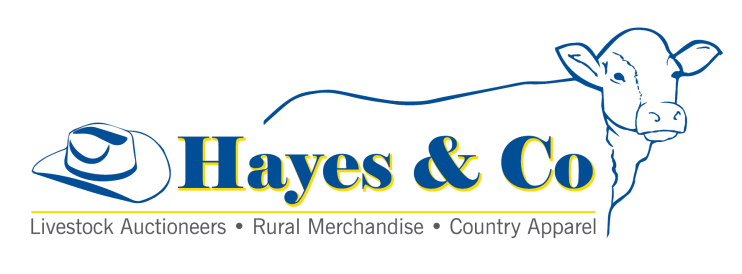 SILVERDALE CATTLE SALE MARKET REPORTSILVERDALE CATTLE SALE MARKET REPORTSILVERDALE CATTLE SALE MARKET REPORTSILVERDALE CATTLE SALE MARKET REPORTSILVERDALE CATTLE SALE MARKET REPORTWednesday 21st September 2016                            453 HeadWednesday 21st September 2016                            453 HeadWednesday 21st September 2016                            453 HeadWednesday 21st September 2016                            453 HeadWednesday 21st September 2016                            453 HeadExport cattle were in shorter supply this week, but were dearer while all other types continued on their very strong market and were again fully firm. Export cattle were in shorter supply this week, but were dearer while all other types continued on their very strong market and were again fully firm. Export cattle were in shorter supply this week, but were dearer while all other types continued on their very strong market and were again fully firm. Export cattle were in shorter supply this week, but were dearer while all other types continued on their very strong market and were again fully firm. Export cattle were in shorter supply this week, but were dearer while all other types continued on their very strong market and were again fully firm. DescriptionC/kgVendorkg$COWS  283.2KA & JA YOUNG6601869.00COWS278.2K FISCHMANN6001669.00DAIRY CULLS264.2RK VOSS6101612.00MEATWORKS BULLS289.2K FISCHMANN5851692.00PASTURE OX [6 Tooth] 327.2C & K SCHREIWEIS5251718.00PASTURE OX [Full Mouth]313.2J MERLEHAN6251958.00FEEDER STEERS [Heavy]363.2DV FALKENHAGEN3831392.00FEEDER STEERS [Light]373.2TS FOOTE3401269.00PASTURE STEERS 339.2ECHO HILLS4681586.00PASTURE HEIFERS 348.2TS FOOTE3411188.00GRAIN ASSISTED HEIFERS368.2MRS M STENZEL2851049.00GRAIN ASSISTED STEERS367.2MRS M STENZEL3811398.00VEALER STEERS395.2EVAN CHRISTENSEN189748.00VEALER HEIFERS377.2W HALL160604.00RESTOCKER STEERS364.2CM REINKE3241181.00Office			07) 5463 8099     admin@hayesandco.com.auPeter Hayes		0418  755 732     peter@hayesandco.com.auCraig Bell 		0417  434 095     craig@hayesandco.com.auLandon Hayes 	0448  052 187     landon@hayesandco.com.au Office			07) 5463 8099     admin@hayesandco.com.auPeter Hayes		0418  755 732     peter@hayesandco.com.auCraig Bell 		0417  434 095     craig@hayesandco.com.auLandon Hayes 	0448  052 187     landon@hayesandco.com.au Office			07) 5463 8099     admin@hayesandco.com.auPeter Hayes		0418  755 732     peter@hayesandco.com.auCraig Bell 		0417  434 095     craig@hayesandco.com.auLandon Hayes 	0448  052 187     landon@hayesandco.com.au Office			07) 5463 8099     admin@hayesandco.com.auPeter Hayes		0418  755 732     peter@hayesandco.com.auCraig Bell 		0417  434 095     craig@hayesandco.com.auLandon Hayes 	0448  052 187     landon@hayesandco.com.au Office			07) 5463 8099     admin@hayesandco.com.auPeter Hayes		0418  755 732     peter@hayesandco.com.auCraig Bell 		0417  434 095     craig@hayesandco.com.auLandon Hayes 	0448  052 187     landon@hayesandco.com.au www.hayesandco.com.au www.hayesandco.com.au www.hayesandco.com.au www.hayesandco.com.au www.hayesandco.com.au 